 Magnolia acuminata (USA)	35.00 € à 75.00 €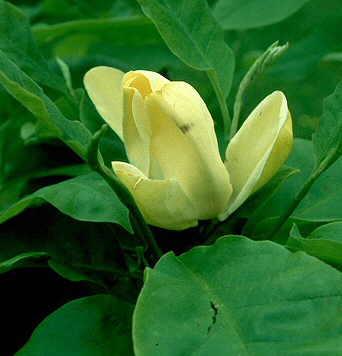 Fleurs jaune verdâtre avec les feuilles en juin, espèce vigoureuse. Magnolia cordata (USA)	35.00 € à 75.00 €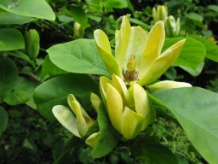 Fleurs jaunes en été, petites feuilles.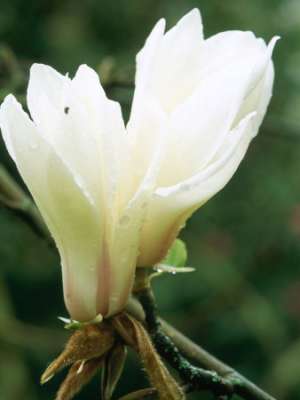 Magnolia cylindrica (Chine)		35.00 € à 75.00 €Fleurs blanches fruits cylindriques. Magnolia denudata (Chine)	35.00 € à 75.00 €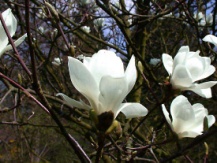 Très belles fleurs blanches en gobelets en été.Magnolia hybride ‘Anne’	35.00 € à 75.00 €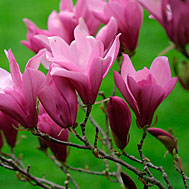 Fleurs Pourpre.Magnolia hybride ‘Alexandrina’	35.00 € à 75.00 €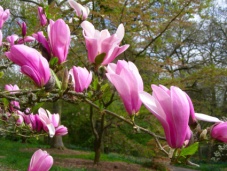 Fleur extérieure blanc et pourpre, intérieur blanc.Magnolia hybride ‘Betty’	35.00 € à 75.00 €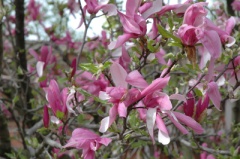 Rose violacé.Magnolia hybride ‘Heaven Scent’	35.00 € à 90.00 €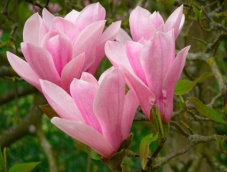 Fleurs roses.Magnolia hybride ‘Jane’	35.00 € à 80.00 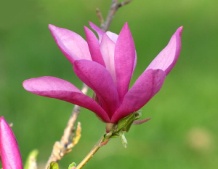 Pourpre extérieur blanc, intérieur parfumé.Magnolia hybride ‘Norman Gould’	35.00 € à 75.00 €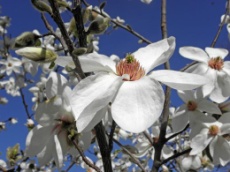 Blanc pur.Magnolia hybride ‘Pinkie’	35.00 € à 75.00 €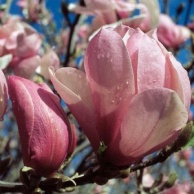 Rose.Magnolia hybride ‘Peppermint Stick’	35.00 € à 75.00 €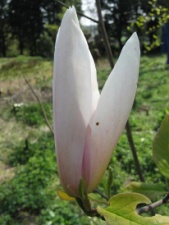 Blanc rehaussé de rose.Magnolia hybride ‘Rasberry Ice’	35.00 € à 75.00 €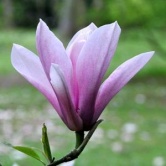 Fleurs rose lavande.Magnolia hybride ‘Ricky’	35.00 € à 75.00 €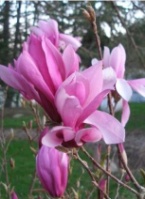 Fleurs de , pourpre rouge.Magnolia hybride ‘Royal Crown’	35.00 € à 75.00 €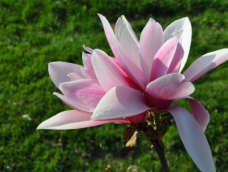 Fleur rose vif extérieur, intérieur rose pâle.Magnolia hybride ‘Susan’	35.00 € à 75.00 €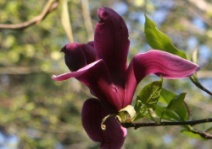 Fleurs rose pourpre. Magnolia ‘Wada’s Memory’	35.00 € à 75.00 €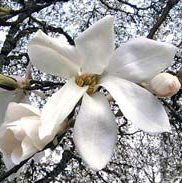 Forme très érigée et compacte, jeunes pousses rouges, petit arbre blanc, floraison spectaculaire. Magnolia grandiflora ‘Treyviana’ (USA)	35.00 € à 75.00 €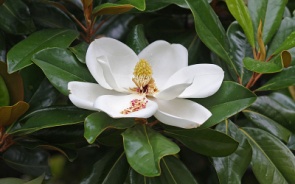 Le plus résistant au froid, grandes feuilles. Magnolia keiski plena	35.00 € à 75.00 €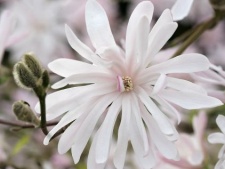 Rose . Magnolia kobus (Japon)	30.00 € à 75.00 €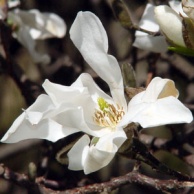 Petit arbre très vigoureux de forme conique, fleurs en étoiles blanc pur, très précoce, feuilles étroites,  longues, tous sols meme calcaire. Magnolia kobus var ‘Loebneri’ (Japon)	35.00 € à 75.00 €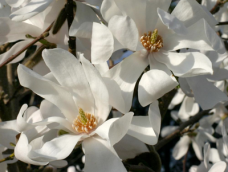 Floraison en avril, nombreux pétales blancs Magnolia kobus var ‘Stellata’ (Japon)	30.00 € à 75.00 € 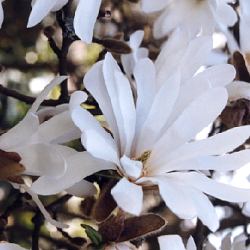 Variété compacte, port large. Abondante floraison en mars avril, fleur blanche parfumée en étoile bien découpée (8 à  de diam). Très robuste.  Magnolia kobus var ‘Stellata Rosea’ (Japon)	35.00 € à 75.00 €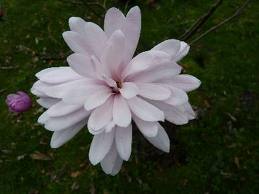 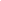 Rose. Magnolia kobus var ‘Stellata Waterfly’ (Japon)	35.00 € à 75.00 €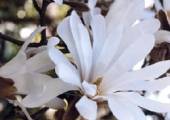 = Waterlily. Très vigoureux, 32 pétales, blanc. Magnolia liliiflora ‘Nigra’ (Chine)	35.00 € à 75.00 €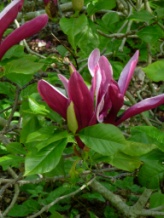 Grand arbuste de forme compacte, pourpre tardif, supporte le calcaire. Magnolia loebneri ‘Leonard Messel’ (Europe)	35.00 € à 75.00 €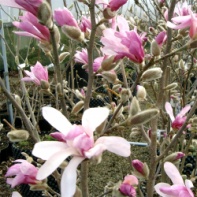 Boutons rose vif, fleurs rose lilas en avril-mai.  Magnolia loebneri ‘Merrill’ (Europe)	35.00 € à 75.00 €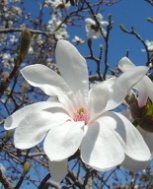 Grande fleur double odorante rose, supporte le calcaire Magnolia loebneri ‘Snowdrift’ (Europe)	35.00 € à 75.00 €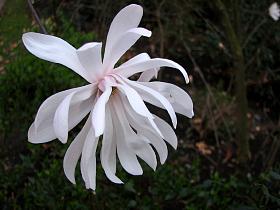 Blanc. Magnolia mollicomata	35.00 € à 75.00 €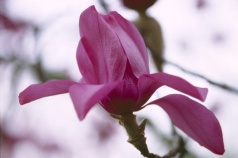 Floraison après 15 ans, grandes fleurs roses. Magnolia sieboldii (Japon, Corée)	35.00 € à 75.00 €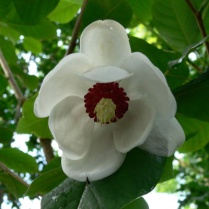 Petit arbre à fleurs blanches parfumées de juin à août, fruits rouges de mai à août.   *Magnolia X soulangeana	35.00 € à 75.00 €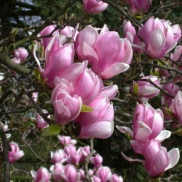 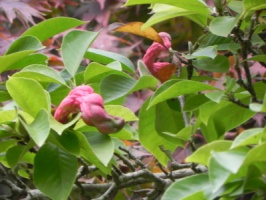 Floraison apparaissant avant le feuillage en avril-mai, blanc et rose pourpre.   *  *Magnolia X soulangeana ‘Lennei’35.00 € à 75.00 €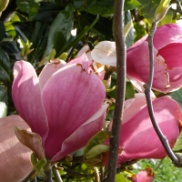 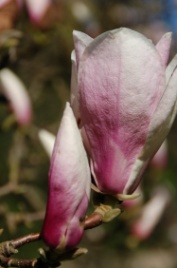 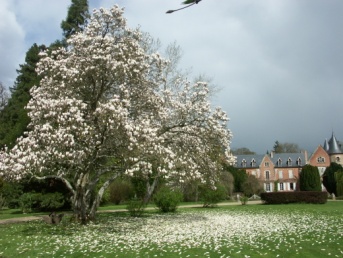 Violine et blanc en avril-mai, grande feuille allongée. Magnolia X soulangeana ‘Picture’	35.00 € à 75.00 €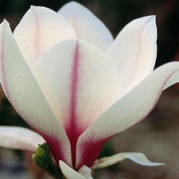 Grandes fleurs blanches et rouge lilas.    *Magnolia X soulangeana ‘Rustica rubra’	35.00 € à 75.00 €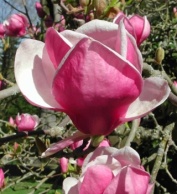 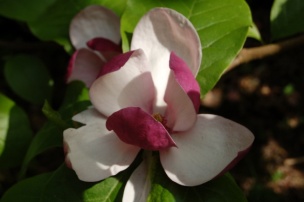 Fleurs roses en gobelet. Magnolia X soulangeana ‘Sundew’ 	35.00 € à 75.00 €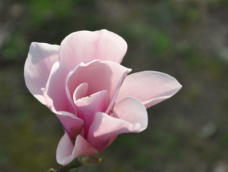 Blanc crème intérieur orange rose Magnolia stellata ‘Georges Henry Kern’ (Japon)	35.00 € à 75.00 €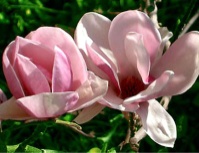 Floraison d'avril à juillet, rose, situation ensoleillée. Magnolia stellata ‘Royal Star’ (Japon)	35.00 € à 75.00 €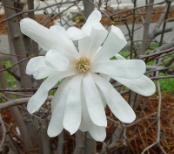 Très résistant au froid, fleurs blanches et roses.  * *Magnolia stellata ‘Rosea’ (Japon)	35.00 € à 75.00 €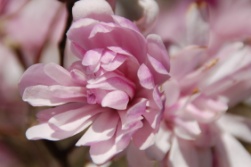 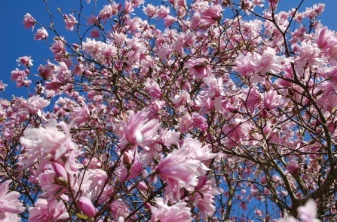 Très résistant au froid, fleurs roses. Magnolia X thompsoniana (USA) 	35.00 € à 75.00 €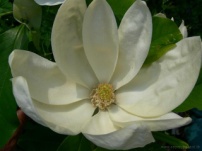 Très grandes feuilles de , grandes fleurs blanches parfumées en juin juillet.    Magnolia virginiana (USA)	35.00 € à 75.00 €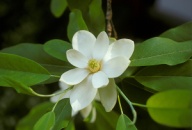 Fleurs en gobelets, blanches, parfumées